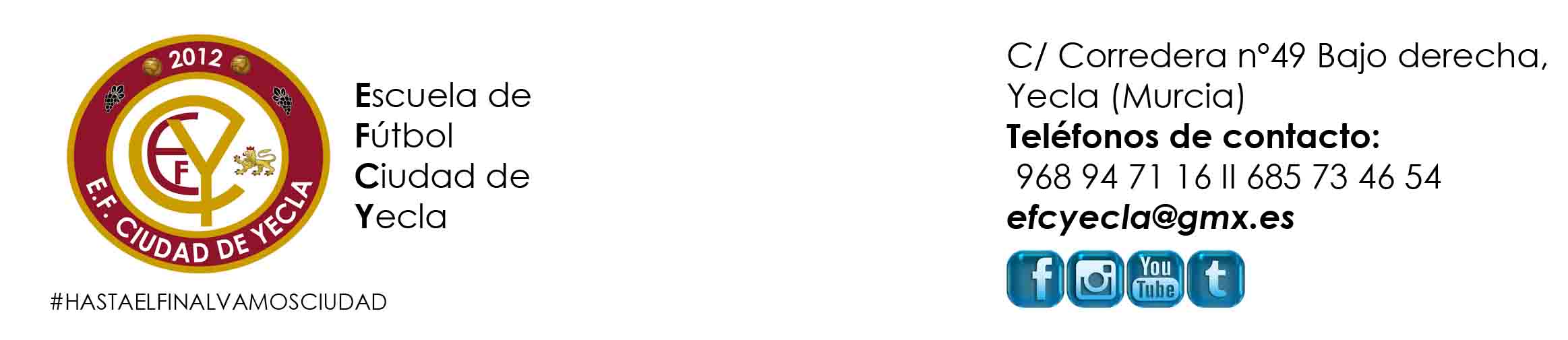 CRÓNICAPartido disputado el sábado a las 16 de la tarde, en donde nuestros chicos se enfrentaban al CD Abarán, un rival de la parte baja de la tabla. El partido comenzaba con una muy baja intensidad por parte de los vinotinto, que tuvieron unos minutos bastante malos y que poco a poco se fueron haciendo con el partido gracias a Enrique que en 15 minutos había puesto al ciudad con 3-0 en el marcador, y que seguidamente Dalmau ponía el 4-0 en el marcador tras un gran disparo desde fuera del área. Así nos íbamos al descanso con un Ciudad de Yecla que iba ganando pero sin desarrollar buen juego en el terreno de juego.Tras la reanudación el Ciudad mejoró colectivamente y empezaron a caer los goles de Francisco Bautista y Enrique (poniendo su cuarto gol en el partido) haciendo el 6-0 pero el Abarán tras una pérdida en defensa reducía distancias, pero sería Alberto Abellán desde disparo lejando el que ponía el 7-1 definitivo.Categoría: Segunda AlevínJornada:6Rival:CD AbaránLugar del encuentro:Complejo deportivo Juan PalaoEquipo de inicio:Juanan, Raúl, Dani, David, Gonzalo, Alberto Abellán, Dalmau y EnriqueTambién jugaron:Francisco Bautista, Leo, Pablo Díaz, Garci, Javi Puche, Darío , Alberto AbellánResultado final:7-1Observaciones: